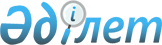 О внесении изменений и дополнений в постановление Правления Национального Банка Республики Казахстан от 21 апреля 2003 года N 142 "Об утверждении Правил осуществления кастодиальной деятельности на рынке ценных бумаг"
					
			Утративший силу
			
			
		
					Постановление Правления Агентства Республики Казахстан по регулированию и надзору финансового рынка и финансовых организаций от 25 октября 2004 года N 299. Зарегистрировано Министерством юстиции Республики Казахстан от 1 декабря 2004 года N 3239. Утратило силу постановлением Правления Агентства Республики Казахстан по регулированию и надзору финансового рынка и финансовых организаций от 5 августа 2009 года N 191 .      Сноска. Утратило силу постановлением Правления Агентства РК по регулированию и надзору фин. рынка и фин. организаций от 05.08.2009 N 191 (порядок введения в действие см. п.3).      В соответствии со  статьями 43 ,  44 Закона  Республики Казахстан "Об инвестиционных фондах", подпунктом 8) пункта 2  статьи 3  Закона Республики Казахстан "О рынке ценных бумаг", подпунктом 10)  статьи 12  Закона Республики Казахстан "О государственном регулировании и надзоре финансового рынка и финансовых организаций" Правление Агентства Республики Казахстан по регулированию и надзору финансового рынка и финансовых организаций (далее - Агентство)  ПОСТАНОВЛЯЕТ:  

       1. Внести в  постановление  Правления Национального Банка Республики Казахстан от 21 апреля 2003 года N 142 "Об утверждении Правил осуществления кастодиальной деятельности на рынке ценных бумаг" (зарегистрированное в Реестре государственной регистрации нормативных правовых актов Республики Казахстан под N 2342, опубликованное 2-15 июня 2003 года в изданиях Национального Банка Республики Казахстан "Казакстан Улттык Банкінін Хабаршысы" и "Вестник Национального Банка Казахстана" N 12) следующие изменения и дополнения: 

      преамбулу после слов " О рынке  ценных бумаг" дополнить словами ",  Законом  Республики Казахстан "Об инвестиционных фондах"; 

      в Правилах осуществления кастодиальной деятельности на рынке ценных бумаг, утвержденных настоящим постановлением: 

      преамбулу после слов " О пенсионном  обеспечении в Республике Казахстан" дополнить словами ",  Законом  Республики Казахстан "Об инвестиционных фондах"; 

      пункт 1 изложить в следующей редакции: 

      "1. В настоящих Правилах используются следующие понятия: 

      1) кастодиальный договор - договор об ответственном хранении и учете активов клиента, заключаемый между кастодианом и его клиентом; 

      2) кастодиан - профессиональный участник рынка ценных бумаг, осуществляющий учет финансовых инструментов и денег клиентов и подтверждение прав по ним, хранение документарных финансовых инструментов клиентов с принятием на себя обязательств по их сохранности и иную деятельность в соответствии с законодательными актами Республики Казахстан; 

      3) приказ - документ, представляемый профессиональному участнику рынка ценных бумаг держателем (приобретателем) финансовых инструментов, с указанием осуществления определенного действия в отношении принадлежащих ему финансовых инструментов, предназначенных для приобретения финансовых инструментов; 

      4) внутренние документы - документы, которые регулируют условия и порядок деятельности субъекта рынка ценных бумаг, его органов, структурных подразделений (филиалов, представительств), работников, оказание услуг и порядок их оплаты; 

      5) уполномоченный орган - государственный орган по регулированию и надзору финансового рынка и финансовых организаций."; 

      в пункте 4, подпункте 3) пункта 7, пункте 16 слова "регламентом", "регламента" заменить соответственно словами "внутренними документами", "внутренних документов"; 

      в пункте 6: 

      в подпунктах 1) и 2) слова "эмиссионных ценных бумаг и иных финансовых инструментов" заменить словами "ценных бумаг и иных активов"; 

      в подпункте 3) слова "эмиссионными ценными бумагами и иными финансовыми инструментами" заменить словами "ценными бумагами и иными активами"; 

      в подпункте 8) слова "ценных бумаг и денег", "ценным бумагам и деньгам" заменить соответственно словами "активов", "активам"; 

      в подпункте 9) слова "денег клиентов" заменить словами "иных активов клиентов"; 

      в подпункте 10): 

      слова "ценными бумагами" заменить словом "активами";  

      после слова "фондов" дополнить словами "и активов инвестиционных фондов"; 

      в пункте 10 слова "деньги и ценные бумаги" заменить словом "активы"; 

      пункт 11 изложить в следующей редакции: 

      "11. Ответственность кастодиана за сохранность и учет активов клиентов наступает с момента фактической их передачи на лицевой счет клиента в кастодиане."; 

      пункт 18 после слова "связи" дополнить словами ", определенным в кастодиальном договоре,"; 

      в пункте 19 слова "Ценные бумаги и деньги" заменить словом "Активы"; 

      пункт 20 изложить в следующей редакции: 

      "20. Учет операций с активами клиентов, а также получение и распределение доходов по ним осуществляются в соответствии с внутренними документами кастодиана."; 

      в пункте 21 слова "Деньги и ценные бумаги" заменить словом "Активы", слова "ценных бумаг и денег" заменить словом "активов"; 

      пункт 23 исключить; 

      пункт 24 после слова "фондов," дополнить словами "активов инвестиционных фондов,". 

      2. Настоящее постановление вводится в действие по истечении четырнадцати дней со дня государственной регистрации в Министерстве юстиции Республики Казахстан. 

      3. Департаменту надзора за субъектами рынка ценных бумаг и накопительными пенсионными фондами (Токобаев Н.Т.):  

      1) совместно с Юридическим департаментом (Байсынов М.Б.) принять меры к государственной регистрации в Министерстве юстиции Республики Казахстан настоящего постановления; 

      2) в десятидневный срок со дня государственной регистрации в Министерстве юстиции Республики Казахстан довести настоящее постановление до сведения заинтересованных подразделений Агентства, банков-кастодианов, Объединения юридических лиц "Ассоциация финансистов Казахстана". 

      4. Департаменту по обеспечению деятельности Агентства (Несипбаев Р.Р.) принять меры к публикации настоящего постановления в средствах массовой информации Республики Казахстан. 

      5. Контроль за исполнением настоящего постановления возложить на заместителя Председателя Агентства Бахмутову Е.Л.       Председатель 
					© 2012. РГП на ПХВ «Институт законодательства и правовой информации Республики Казахстан» Министерства юстиции Республики Казахстан
				